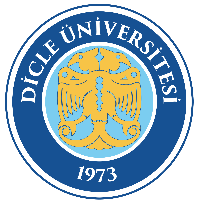 PERSONEL DAİRE BAŞKANLIĞINORM KADRO PLANLAMA İŞLEMLERİİŞ AKIŞ ŞEMASIDoküman Kodu: PDB-İA-031PERSONEL DAİRE BAŞKANLIĞINORM KADRO PLANLAMA İŞLEMLERİİŞ AKIŞ ŞEMASIYürürlük Tarihi: 24.08.2022PERSONEL DAİRE BAŞKANLIĞINORM KADRO PLANLAMA İŞLEMLERİİŞ AKIŞ ŞEMASIRevizyon Tarihi/No : 00/00